Příloha č. 2 RM č. 46/2017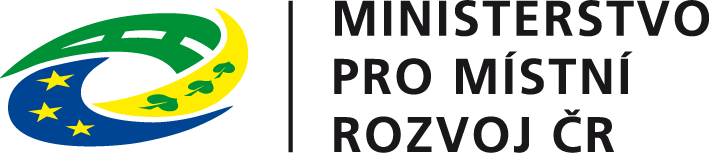 Č. j. MMR–41999/2017-52Výzvak předkládání žádostí o poskytnutí dotace z podprogramuObnova obecního a krajského majetku po živelních pohromách v roce 2017v rámci dotačního titulu č. 2Výzva k předkládání žádostí (dále jen „Výzva“) Výzva podle Zásad podprogramu pro poskytování dotací na obnovu majetku postiženého živelní pohromou v roce 2017, čj. MMR-41985/2017-52 (dále jen „Zásady podprogramu“) byla vyhlášena Rozhodnutím ministryně č. 46/2017 ze dne 13. října 2017.Termín zveřejnění podprogramu a vyhlášení výzvy: 13.10.2017Termín ukončení příjmu žádostí: 22.01.2018.Žádosti podané v rámci této Výzvy musí být zpracovány podle Zásad podprogramu čj, MMR-41985/2017-52 zveřejněných na webové adrese: http:// www.mmr.cz.Žádosti je možné podávat kontinuálně počínaje dnem 16.10.2017, kdy bude zpřístupněna elektronická Žádost o poskytnutí dotace na webové adrese: http://www3.mmr.cz/zad.Organizační zajištění příjmu žádostíŽadatel o dotaci vyplní elektronický formulář Žádosti o poskytnutí dotace z aplikace IS DIS ZAD uvedený na adrese: http://www3.mmr.cz/zad. Do této elektronické aplikace žádosti také vloží veškeré požadované přílohy (viz v bod 7.2) v elektronické podobě (naskenované) Data uloží a následně vytiskne listinnou podobu formuláře žádosti. Žádost, včetně povinných příloh vyžadujících podpis, musí být podepsána oprávněnou osobou jednající a zastupující žadatele navenek (starosta/starostka), přičemž zastoupení žadatele na základě plné moci, příkazní nebo obdobné smlouvy není možné. Listinnou podobu žádosti spolu se všemi přílohami uvedenými v bodě 7.2 Zásad podprogramu doručí žadatel do podatelny Ministerstva pro místní rozvoj osobně nebo prostřednictvím poskytovatele poštovních služeb v termínu uvedeném v bodě 1.3 této Výzvy (rozhodující je razítko podatelny MMR).Přílohy žádosti jsou závazné pro všechny žadatele o dotaci. Jednotlivé doklady v příloze se předkládají v podobě originálu nebo prosté kopie společně se žádostí v jednom vyhotovení v nerozebíratelném provedení (např. kroužková, knižní, spirálová nebo tepelná vazba).V případě podání více žádostí (od jednoho žadatele) uvede žadatel o dotaci prioritu jednotlivých žádostí o dotaci.Upozornění:Zákonem č. 171/2012 Sb., kterým se mění zákon č. 218/2000 Sb. bylo uloženo zveřejňování všech informací, které jsou rozhodné pro poskytování dotací včetně všech dokumentů, kterými se při rozhodování o nich poskytovatel řídí. Z těchto důvodů jsou požadovány všechny dokumenty také v elektronické podobě. Zveřejnění informací a dokumentů na internetových stránkách zajišťuje dle výše uvedeného zákona Ministerstvo financí.Poskytování informací žadatelům:Informace budou žadatelům poskytovány ve vypsaných úředních hodinách na informačním centru MMR.Úřední hodiny:	pondělí a středa 		8.00 - 17.00 hod.tel.: 			+420 224 861 282, +420 224 861 138e-mail: 			info@mmr.cz